Publicado en Murcia el 25/01/2018 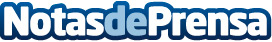 ¿Por qué implementar un programa de lealtad para clientes?Los programas de lealtad son una de las maneras más efectivas de consolidar una comunidad de clientes fieles la marcaDatos de contacto:jose Guellcom968907828Nota de prensa publicada en: https://www.notasdeprensa.es/por-que-implementar-un-programa-de-lealtad_1 Categorias: Comunicación Marketing Emprendedores E-Commerce http://www.notasdeprensa.es